АДМИНИСТРАЦИЯ БЕРЕЗОВСКОГО РАЙОНАПРОТОКОЛ № 10внеочередного заседания межведомственной санитарно-противоэпидемической комиссии при администрации Березовского районапгт. Березово                                                                                    19 марта 2020 г.Повестка дня:О введении режима повышенной готовности на территории Березовского районаХод заседания:1. О введении режима повышенной готовности на территории Березовского района(Миндибаев З.М.)Во исполнение постановления Губернатора Ханты-Мансийского автономного округа – Югры от 18.03.2020 года № 20 «О введении режима повышенной готовности в Ханты-Мансийском автономном округе – Югре»РЕШИЛИ:	1. Руководителям структурных подразделений администрации Березовского района, директору бюджетного учреждения Ханты-Мансийского автономного округа – Югры «Игримский политехнический колледж» (Л.Г. Гейстониной), Управлению социальной защиты населения по Березовскому району (И.Л. Антоненко), главам городских и сельских поселений Березовского района:	1.1. Отменить выезды организованных групп, направляемых на отдых, оздоровление, физкультурно-спортивные и культурно-массовые мероприятия за пределы Ханты-Мансийского автономного округа – Югры;	1.2. Отменить организацию лагерей с дневным или круглосуточным пребыванием детей.	Срок: до завершения периода эпидемиологического неблагополучия, связанного с распространением новой коронавирусной инфекции.	2. Комитету образования администрации Березовского района (Л.Ф. Андронюк), директору бюджетного учреждения Ханты-Мансийского автономного округа – Югры «Игримский политехнический колледж» (Л.Г. Гейстониной):	2.1. Усилить контроль за соблюдением санитарно-противоэпидемических (профилактических) мероприятиях в общежитиях образовательных организаций, пришкольных интернатах, расположенных на территории Березовского района в части:	- соблюдения графиков проведения влажных уборок с применением дезинфицирующих средств (с регистрацией в журналах проводимых уборок), кратности и продолжительности проветривания помещений, проведения ультрафиолетового обеззараживания воздуха в помещениях, соблюдения обучающимися, работниками личной гигиены (использование одноразовых масок, мытье и обработка рук, соблюдение правил использования санитарной одежды), проведения санитарно-противоэпидемических мероприятий в пищеблоках;	- обеспечения наличия двухнедельного запаса одноразовых масок, работу вентиляционных систем, включая техническое обслуживание, своевременную очистку (в том числе замену фильтрующих элементов); 	- организация медицинского наблюдения за состоянием здоровья обучающихся, работников;	2.2. Организовать работу телефона горячей линии для консультирования педагогами обучающихся и родителей (законных представителей) по вопросам выполнения заданий с применением дистанционных технологий обучения.	Срок: до завершения периода эпидемиологического неблагополучия, связанного с распространением новой коронавирусной инфекции.	3. Администрации Березовского района, главам городских и сельских поселений Березовского района, Управлению социальной защиты населения по Березовскому району (И.Л. Антоненко):	3.1. Запретить направление государственных гражданских служащих (муниципальных служащих) и иных работников в служебные командировки за пределы Российской Федерации;	3.2. Воздержаться от направления государственных гражданских служащих (муниципальных служащих) и иных работников в служебные командировки внутри страны.	Срок: до завершения периода эпидемиологического неблагополучия, связанного с распространением новой коронавирусной инфекции.	4. Директору казенного учреждения Ханты-Мансийского автономного округа – Югры «Березовский центр занятости населения» (С.Г. Козыревой), главам городских и сельских поселений Березовского района совместно с Управлением социальной защиты населения по Березовскому району (И.Л. Антоненко):	4.1. Организовать на территории Березовского района временное трудоустройство граждан, состоящих на учете в центре занятости населения Березовского района, оплачиваемые общественные работы, направленные на оказание пожилым гражданам и иным маломобильным категориям населения, в том числе состоящим на обслуживании на дому в организациях социального обслуживания, бытовых услуг, бесконтактную доставку продуктов питания, промышленных товаров первой необходимости, средств санитарии и гигиены, средств ухода, книг, газет, журналов, лекарственных препаратов.	5. Комитету по земельным ресурсам и управлению муниципальным имуществом администрации Березовского района (С.Н. Титову), Комитету по экономической политике администрации Березовского района (Ю.С. Безрядновой):	5.1. Разработать меры, предусматривающие поддержку субъектов малого и среднего предпринимательства, являющихся арендаторами государственного, муниципального имущества Березовского района, включая возможность отсрочки (рассрочки) платежей по заключенным договорам аренды, в том числе в отношении земельных участков, освобождение от уплаты пеней, неустоек, штрафных санкций за несвоевременное внесение арендных платежей, начисленных за период с 01 марта 2020 года по 31 июля 2020 года. Принять соответствующий муниципальный правовой акт.	6. Управлению социальной защиты населения по Березовскому району (И.Л. Антоненко):	6.1. Организовать адресное социальное сопровождение лиц группы риска старше 65 лет;	6.2. Обеспечить ежедневное измерение температуры тела, осмотр («утренний фильтр») всех работников, в том числе оказывающих услуги в форме социального обслуживания на дому, с обязательным отстранением от нахождения на рабочем месте лиц с повышенной температурой тела и признаками инфекционного заболевания;	6.3. Обеспечить обязательное применение работниками средств личной защиты (медицинские маски, антисептики) при оказании социальных услуг.	Срок: до завершения периода эпидемиологического неблагополучия, связанного с распространением новой коронавирусной инфекции.  	7.  Управлению по жилищно-коммунальному хозяйству администрации Березовского района (О.А. Бачину):	7.1. Обеспечить возможность гражданам и организациям дистанционного внесения платы за жилое помещение и коммунальные услуги, взносов на капитальный ремонт;	7.2. Проинформировать граждан и организации о способах дистанционного внесения платы за жилое помещение и коммунальные услуги, взносов на капитальный ремонт;	7.3. Не начислять пени за несвоевременное и (или) не полное внесение  платы за жилое помещение и коммунальные услуги, взноса на капитальный ремонт за период с 1 марта 2020 года до дня отмены режима повышенной готовности;	7.4. Не ограничивать (не приостанавливать)  предоставление коммунальных услуг в случае неполной оплаты потребителем коммунальной услуги в порядке и сроки, которые установлены действующим законодательством;	7.5. Обеспечить уборку помещений общего пользования в многоквартирных домах дезинфицирующих средств, с соблюдением при проведении уборки рекомендаций Федеральной службы по надзору в сфере защиты прав потребителей и благополучия человека по профилактике коронавирусной инфекции.	Срок: до завершения периода эпидемиологического неблагополучия, связанного с распространением новой коронавирусной инфекции.	8. ОМВД России по Березовскому району (Абрамову Д.В.):	8.1. Рекомендовать осуществлять продление срока миграционного учета по месту пребывания иностранных граждан и срока действия разрешительных документов для осуществления трудовой деятельности без выезда за пределы Российской Федерации, до завершения периода эпидемиологического неблагополучия, связанного с распространением COVID-2019, в соответствии с директивными указаниями Министерства внутренних дел Российской Федерации.	9.  Управлению социальной защиты населения по Березовскому району (И.Л. Антоненко), Комитету по экономической политике администрации Березовского района (Ю.С. Безрядновой):	9.1. Оперативно принимать, и рассматривать заявления на оказание единовременной помощи при возникновении экстремальной жизненной ситуации не более 3 дней со дня их поступлений.	Срок: до завершения периода эпидемиологического неблагополучия, связанного с распространением новой коронавирусной инфекции.	10. Комитету по экономической политике администрации Березовского района (Ю.С. Безрядновой):	10.1. Обеспечить предоставление Департаменту экономического развития автономного округа информации о средних розничных ценах по 47 наименованиям товаров продовольственной и непродовольственной группы, согласно указаниям Министерства промышленности и торговли Российской Федерации от 17 марта 2020 года № ЕВ-17963/15;	10.2. Торговым сетям обеспечить формирование запасов товаров первой необходимости, соответствующих перечням, установленным постановлением Правительства Российской Федерации от 15 июля 2010 года №530, не менее чем на двухмесячный период;	10.3. Руководителям организаций в сфере торговли и общественного питания обеспечить соблюдение рекомендаций Федеральной службы по надзору в сфере защиты прав потребителей и благополучия человека по проведению профилактических и дезинфекционных мероприятий по предупреждению распространения новой коронавирусной инфекции.	Срок: до завершения периода эпидемиологического неблагополучия, связанного с распространением новой коронавирусной инфекции.	11. Информационно-аналитическому отделу администрации Березовского района (М.С. Ткаченко):	11.1. Обеспечить в пределах компетенции информирование населения, проживающего на территории Березовского района, о мерах по противодействию распространению в Ханты-Мансийском автономном округе – Югре новой коронавирусной инфекции в части необходимости проведения регулярной дезинфекции контактных поверхностей и помещений, соблюдая требования гигиены рук и защиты органов дыхания с помощью медицинской маски, ведения здорового образа жизни.	12. Руководителям медицинских организаций Березовского района (А.Е. Райхману, А.Н. Тихомирову):	12.1. Запретить посещение родственниками граждан, находящихся на лечении в стационарных подразделения с круглосуточным пребыванием, а также лиц, находящихся в организациях Березовского района, осуществляющих социальное обслуживание населения с круглосуточным размещением граждан, включая частные пансионаты, до завершения периода эпидемиологического неблагополучия, связанного с распространением новой коронавирусной инфекции.	12.2. Уведомить о принятых в соответствии с подпунктом 12.1 настоящего пункта мерах законных представителей граждан, обеспечить альтернативные (дистанционные) способы связи указанных граждан с родственниками.	Срок: до завершения периода эпидемиологического неблагополучия, связанного с распространением новой коронавирусной инфекции.	 13. Руководителям структурных подразделений администрации Березовского района, главам городских и сельских поселений Березовского района, работодателям независимо от организационно-правовой формы и формы собственности рекомендовать:	13.1. Приостановить проведение всех массовых мероприятий с числом участников более 50 человек (включая организаторов), в том числе мероприятий в сфере культуры, физической культуры и спорта.	13.2. Обеспечить измерение температуры тела работникам на рабочих местах с обязательным отстранением от нахождения на рабочем месте лиц с повышенной температурой тела в соответствии с федеральным законодательством;	13.3. Обеспечить возможность обработки рук антисептиками, с установлением контроля за соблюдением этой гигиенической процедуры;	13.4. Осуществлять качественную уборку помещений, уделив особое внимание дезинфекции контактных поверхностей и мест общего пользования во всех помещениях, с кратностью обработки каждые 2 часа, использовать в помещениях оборудование по обеззараживанию воздуха;	13.5. Обеспечить содействие в соблюдении режима самоизоляции работников.	13.6. При наличии организационной и технической возможности организовать работу дистанционным способом с использованием удаленного рабочего места (работу на дому);	13.7. Предоставить гражданам с семейными обязанностями по их желанию возможность ухода во внеочередной отпуск.	13.8. Продлить в соответствии с трудовым законодательством продолжительность периода вахты работников, находящихся на территории Березовского района, и длительность междувахтового отпуска работников, находящихся за  пределами автономного округа.	Срок: до завершения периода эпидемиологического неблагополучия, связанного с распространением новой коронавирусной инфекции.14. ТОУ Роспотребнадзора в Белоярском и Березовском районе (Азанову А.В.) совместно с медицинскими организациями Березовского района (А.Е. Райхман, А.Н. Тихомиров),  информационно-аналитическим отделом администрации Березовского района (Ткаченко С.М.),  отделом по труду, социальной и молодежной политики Комитета спорта и молодежной политики администрации Березовского района (Дейнеко В.А.):	14.1. оказывать в пределах компетенции содействие гражданам в выполнении следующих рекомендаций настоящего Решения рабочей группы:- рекомендовать гражданам, посещавшим территории за пределами Российской Федерации, где в соответствии с информацией, размещенной на сайте Всемирной организации здравоохранения в информационно-телекоммуникационной сети Интернет (www.who/int), зарегистрированы случаи новой коронавирусной инфекции, в день своего возвращения по месту проживания или месту пребывания в автономном округе сообщить о факте своего возвращения, месте и времени пребывания на территориях, указанных в настоящем пункте, информацию о своем самочувствии, а также контактную информацию по номеру телефона горячей линии Департамента здравоохранения автономного округа: 8-800-100-86-03.	По указанному в настоящем пункте номере телефона горячей линии, а также по номеру телефона отдела по труду, социальной и молодежной политики Комитета спорта и молодежной политики администрации Березовского района – 8(34674)2-21-36 граждане могут обращаться по вопросам, связанным с предупреждением завоза и распространения новой коронавирусной инфекции в Березовском районе. 	Срок: до завершения периода эпидемиологического неблагополучия, связанного с распространением новой коронавирусной инфекции15. Руководителям медицинских организаций Березовского района (А.Е. Райхману, А.Н. Тихомирову):	15.1. осуществлять еженедельное информирование населения о мерах по профилактике и противодействию завозу и распространению новой коронавирусной инфекции в Березовском районе.	15.2. информацию направлять в адрес информационно-аналитического отдела администрации Березовского района на электронную почту infotdel@berezovo.ru .	Срок: еженедельно до завершения периода эпидемиологического неблагополучия, связанного с распространением новой коронавирусной инфекции16. Руководителям медицинских организаций Березовского района (А.Е. Райхману, А.Н. Тихомирову) совместно с отделом по труду, социальной и молодежной политики Комитета спорта и молодежной политики администрации Березовского района (Дейнеко В.А.):16.1. Обеспечить оперативное предоставление информации в Департамент промышленности автономного округа о ежедневной потребности в средствах индивидуальной и коллективной защиты населения и их складских запасах в аптечной сети и объектах социального значения по следующим товарным группам:	тепловизоры;	одноразовые защитные костюмы;	медицинские перчатки;	бахилы;	респираторы;	медицинские маски;	защитные очки;	медицинские халаты;	дезинфицирующие растворы (с разбивкой на кислородоактивные, хлорактивные, на основе аммониевых соединений)	Срок: ежедневно до 11.00 ч. -  до особого распоряжения.Заместитель председателя СПЭК                                          З.М. Миндибаев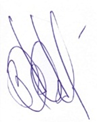 Секретарь СПЭК                                                                                  А.А. ЕвстигнееваПредседательствовал:Миндибаев Загидулла Миндуллович–заместитель начальника территориального отдела Управления Роспотребнадзора по Ханты-Мансийскому автономному округу – Югре в Березовском районезаместитель начальника территориального отдела Управления Роспотребнадзора по Ханты-Мансийскому автономному округу – Югре в Березовском районеСекретарь:Евстигнеева Анна Андреевна–ведущий специалист отдела по труду, социальной и молодежной политике Комитета спорта и молодежной политики администрации Березовского района;ведущий специалист отдела по труду, социальной и молодежной политике Комитета спорта и молодежной политики администрации Березовского района;Присутствовали:Райхман Анатолий Ефимович–главный врач бюджетного учреждения Ханты-Мансийского автономного округа - Югры «Березовская районная больница»;главный врач бюджетного учреждения Ханты-Мансийского автономного округа - Югры «Березовская районная больница»;Поленов Николай Александрович –директор муниципального казенного учреждения «Управление гражданской защиты населения Березовского района»;директор муниципального казенного учреждения «Управление гражданской защиты населения Березовского района»;Андронюк Лия Федоровна–председатель Комитета образования администрации Березовского района;председатель Комитета образования администрации Березовского района;Хизбуллина Минзифа ИскандаровнаХазиахметова Татьяна ЛеонидовнаГагарин Василий ВасильевичАнтоненко Ирина ЛеонидовнаХватова Оксана Владимировна ––-        -       -главный врач казенного учреждения ханты-Мансийского автономного округа - Югры «Березовский противотуберкулезный диспансер»;председатель Комитета культуры администрации Березовского района;заведующий отделом транспорта администрации Березовского района;начальник Управления социальной защиты населения по Березовскому району;заместитель председателя Комитета, заведующий отделом по труду, социальной и молодежной политике администрации Березовского района.главный врач казенного учреждения ханты-Мансийского автономного округа - Югры «Березовский противотуберкулезный диспансер»;председатель Комитета культуры администрации Березовского района;заведующий отделом транспорта администрации Березовского района;начальник Управления социальной защиты населения по Березовскому району;заместитель председателя Комитета, заведующий отделом по труду, социальной и молодежной политике администрации Березовского района.